6. Langer Tag der StadtNatur – 02./03. Mai 2020, DresdenAnmeldeformular1. Veranstalter*in/Organisation2. Titel/Untertitel Ihrer Veranstaltung (max. 60 Zeichen; wir behalten uns redaktionelle Änderungen für das Programm vor)3. Beschreibung der Veranstaltung (max. 200 Zeichen)4. Datum, Uhrzeit (von – bis Uhr)5. Ort/Treffpunkt6. ZusatzinformationenSpezielles Angebot für Kinder und Jugendliche	 Ja	 Nein	wenn ja, Alter von ………. bis ……….Veranstaltung familienfreundlich	 Ja	 NeinVeranstaltung reservierungspflichtig	 Ja	 Nein Veranstaltung für Rollstuhlfahrer*innen                                                                             Ja         	 NeinSehbehinderte mit Begleitung	 Ja	 NeinDie Organisation des Frühlingsfests erfolgt in Kooperation mit dem Jugend-Öko-Haus: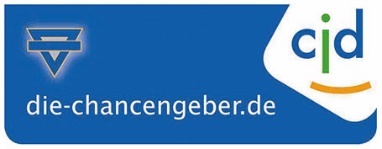 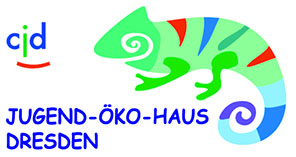 Ansprechpartner*in:Ansprechpartner*in:Tel.:E-Mail:Ist ein Schutzgebiet betroffen (wenn ja, welches)? Ja         NeinOrt:Treffpunkt:Von Teilnehmer*innen mitzubringen:Von Teilnehmer*innen mitzubringen:  Fallen Kosten an? (wenn ja, wofür? wieviel?)  Fallen Kosten an? (wenn ja, wofür? wieviel?) Ja         Nein Ja         Nein 7. Bestellung von Flyern und Plakaten für Werbung   Anzahl Flyer:                     Anzahl Plakate A4:                   Anzahl Plakate A3:        Können Flyer/Poster in Büro des BUND abgeholt werden?                                                 Ja           NeinKönnen Flyer/Poster in Büro des BUND abgeholt werden?                                                 Ja           NeinStandgröße:                                gibt es interaktive Aktionen?Datum, Unterschrift: